Votre association est-elle éligible à ce dispositif ?•L’aide se limite aux seules associations qui ne seraient pas financièrement en mesure de recruter sans cette subvention.•La formation associée au contrat d’apprentissage doit conduire à une certification figurant à l’ANNEXE II-1 du code du sport ,•Les associations sportives qui ont recruté un apprenti en 2020 sont éligibles à ce dispositif. Celles qui ont bénéficié d’une aide pour l’embauche d’un apprenti en 2019 ne peuvent pas prétendre à une autre aide pour le même apprenti. Toutefois, elles peuvent solliciter une nouvelle aide financière dans le cadre du recrutement d’un nouvel apprenti en 2020.•Le contrat d’apprentissage doit se terminer au plus tard en 2021.Comment faire une demande de subvention apprentissage ?Etape 1 : prendre contact avec le conseiller apprentissage ANS de la région pour un accompagnement technique et pédagogique de votre demande.Etape 2 : remplir le dossier de demande de subvention apprentissage ANS 2020.Etape 3 : transmettre ce dossier complet* par voie électronique au secrétariat ANS apprentissage de la région pour une étude de la complétude du dossier et de la recevabilité de la demande Etape 4 : suite à l’instruction de votre demande, déposer votre demande de subvention à partir du « compte asso » en joignant le dossier support complet* et les pièces spécifiques à l’apprentissage http://associations.gouv.fr/le-compte-asso.html CalendrierTout dossier déposé hors délais ne pourra être étudié et/ou instruit.Période du dépôt formel de la demande de subvention d’aide à l’apprentissage ANS.Veillez à ce stade, enregistrer votre accusé de réception comme justificatif de votre demande.Contacts utilesRéférente emploi-apprentissage-SESAME PACA : souad.dinar@jscs.gouv.fr - Tel : 06.01.27.64.31Conseiller apprentissage ANS PACA : arnaud.serradell@bouches-du-rhone.gouv.fr - Tel : 06 37 35 78 63 Secrétariat ANS apprentissage PACA : drdjscs-paca-prs@jscs.gouv.fr – Tel : 04 88 04 09 03 – 06 35 19 09 61* Les dossiers doivent être rendus complets. Néanmoins, compte tenu de la crise sanitaire actuelle, les structures candidates pourront compléter leur dossier dès la fin du confinement et au plus tard au 1er septembre 2020. Ainsi les dossiers pourront être acceptés incomplets sous réserve de régularisation. Nom de l’association :      Fédération :      N° SIRET :      Adresse du siège social :      Téléphone :      Courriel :      Nom et Prénom du Président :      Nombre d'adhérents / licenciés :      /     NOM et Prénom :      Fonction :      Courriel :      Téléphone :      Nombre de membres composant votre Conseil d’Administration :       dont       hommes et       femmes Nombre de salariés dans l'association :       dont      en CDI et      en CDDNombre d’Equivalents Temps Plein dans l’association :      Nombre d’apprentis formés ces dernières années :      Combien d’apprentis ont été recrutés à l’issue de leur formation ?      NOM et Prénom :      Date de naissance :      /     /     Adresse postale complète :     Adresse mail :     Téléphone :     Quel diplôme est envisagé à l’issue du contrat d’apprentissage ?      Indiquer le nom du CFA partenaire :     Indiquer le nom de l’organisme de formation :      Quelle est la date d’entrée en formation ?      Quelle est la durée (en mois) du contrat d’apprentissage ?      NOM et Prénom :      Adresse postale complète :      Adresse mail :      Téléphone :      Diplôme détenu en rapport avec la formation de l’apprenti :      Numéro de carte professionnelle :      Quel est son statut dans l’association :      		Salarié 							Bénévole	Indiquer le nombre d’année d’expérience dans le champ de l’animation sportive :      Un temps de formation à la fonction de maitre d’apprentissage est-il envisagé ?		Oui							Non	Si oui, par qui et comment cette formation est-elle assurée?      Si non, pourquoi ?      Une embauche de l’apprenti est-elle envisagée à l’issue de la formation ?		Oui							 Non	Si oui, préciser la nature du contrat et le temps de travail ?     Si non, pourquoi ?      Age de l’apprenti au moment de la signature du contrat d’apprentissage :      Durée (en mois) du contrat de travail de l’apprenti :      Montant brut du SMIC au 1er janvier 2020 pour un ETP : 1539,42€Charges patronales de 3% pour une association de moins de 11 salariésLiens complémentaires:https://www.alternance.emploi.gouv.fr/portail_alternance/https://www.service-public.fr/professionnels-entreprises/vosdroits/F23556Les dossiers doivent être rendus complets. Néanmoins, compte tenu de la crise sanitaire actuelle, les structures candidates pourront compléter leur dossier dès la fin du confinement et au plus tard au 1er septembre 2020. Ainsi les dossiers pourront être acceptés incomplets sous réserve de régularisation. Le dossier support « apprentissage » 2020 dûment complété, Un exemplaire du contrat d’apprentissage co-signé avec le CFA (cerfa N° 10103*07), Un contrat de travail signé (apprenti et président), Le projet associatif de l’association, Organigramme : salariés et/ou bénévoles, Le dernier rapport d’activités approuvé en AG, Les comptes de résultats et bilans financiers 2019, Le budget prévisionnel global de l’association, L’attestation d’affiliation à une fédération sportive agréée par l’état, Un RIB.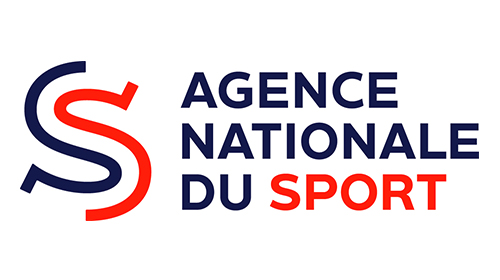 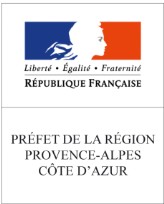 DEMANDE DE SUBVENTION APPRENTISSAGEPACA 2020Dates limites de retour des dossiersCampagne principale : 30 juin 2020Pour tenir compte des difficultés liées à la crise sanitaire, possibilité de dépôt des dossiers jusqu'au 9 août 2020Périodes de dépôts des dossiers sur le « compte assos »Campagne principale : du 17 au 31 juillet 2020Pour les dossiers arrivés après le 30 juin : du 19 au 30 août 2020DOSSIER SUPPORT DE VOTRE DEMANDE« APPRENTISSAGE » - PACA 2020DOSSIER SUPPORT DE VOTRE DEMANDE« APPRENTISSAGE » - PACA 2020IDENTIFICATION DE LA STRUCTURECORRESPONDANT A JOINDRESTRUCTURATION DE L’ASSOCIATIONIDENTIFICATION DE L’APPRENTIFORMATION DE L’APPRENTIIDENTIFICATION DU MAITRE D’APPRENTISSAGEA L’ISSUE DE L’APPRENTISSAGECALCUL DU COUT DE L’APPRENTISSAGELa première annéeLa deuxième annéeMoins de 18 ans : 27% du SMICMoins de 18 ans : 39% du SMIC18-20 ans : 43% du SMIC18-20 ans : 51% du SMIC21-25 ans : 53% du SMIC21-25 ans : 61% du SMIC26-30 ans: 100% du SMIC26-30 ans : 100% du SMICSalaire brut mensuelCharges patronalesSalaire mensuel chargéNombre de moisSalaire brut annuel1ère année2ème annéeCout de l’apprentiNom du dispositifMontantsAutres aides de l’étatAides des collectivitésAides fédéralesTotal des aidesPIECES A JOINDRE A VOTRE DOSSIERAvant le 30 juin 2020